SEMBODAI RUKMANI VARATHARAJAN ENGINEERING COLLEGE 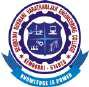 DEPARTMENT OF MECHANICAL ENGINEERINGLEAVE FORM (2016-2020 BATCH) YEAR & SEM: II/III								   DATE:NAME				:ATTENDANCE % TILL NOW	:				 PARENT NUMBER :REASON FOR LEAVE		:		 ADVISER 			CLASS INCHARGE 			HODSEMBODAI RUKMANI VARATHARAJAN ENGINEERING COLLEGE DEPARTMENT OF MECHANICAL ENGINEERINGLEAVE FORM (2016-2020 BATCH) YEAR & SEM: II/III								   DATE:NAME				:ATTENDANCE % TILL NOW	:				 PARENT NUMBER :REASON FOR LEAVE		:		 ADVISER 			CLASS INCHARGE 			HODREG NODATE OF LEAVENO OF DAYSREG NODATE OF LEAVENO OF DAYS